       МИНИСТЕРСТВО                     ТАТАРСТАН РЕСПУБЛИКАСЫ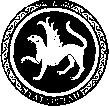  ОБРАЗОВАНИЯ И НАУКИ                        МӘГАРИФ ҺӘМ ФӘН РЕСПУБЛИКИ ТАТАРСТАН                                       МИНИСТРЛЫГЫ            ПРЕСС-СЛУЖБА                                    МАТБУГАТ ХЕЗМӘТЕ           ул. Кремлевская, д. 9, г. Казань, 420111                                                     Кремль урамы, 9 нчы йорт, Казан шәһәре, 420111Тел.: (843) 294-95-29, (843) 294-95-30, e-mail: monrt@yandex.ru, monrt90@yandex.ruВ Казани пройдет международная олимпиада по русскому языку для обучающихся на других языкахВ начале июня Казань примет международную олимпиаду по русскому языку для учащихся школ с родным (нерусским) языком обучения. Проведение олимпиады планируется на 3-7 июня. Участники очного этапа будут проживать в Деревне Универсиады, открытие мероприятия состоится в Доме дружбы народов. Всего к очному этапу будет допущено 200 участников, в то время как в прошлом году в нем принимали участие 100 человек.В первом этапе – онлайн-тестировании – ожидается участие около 3 тыс. учеников 8 и 10 классов из Татарстана, субъектов России и стран СНГ (в прошлом году 2700 – прим.Т-и). Тестирование пройдет в начале мая.